Writing Center: ClothingUsing the Venn diagram, compare and contrast two styles of your choice.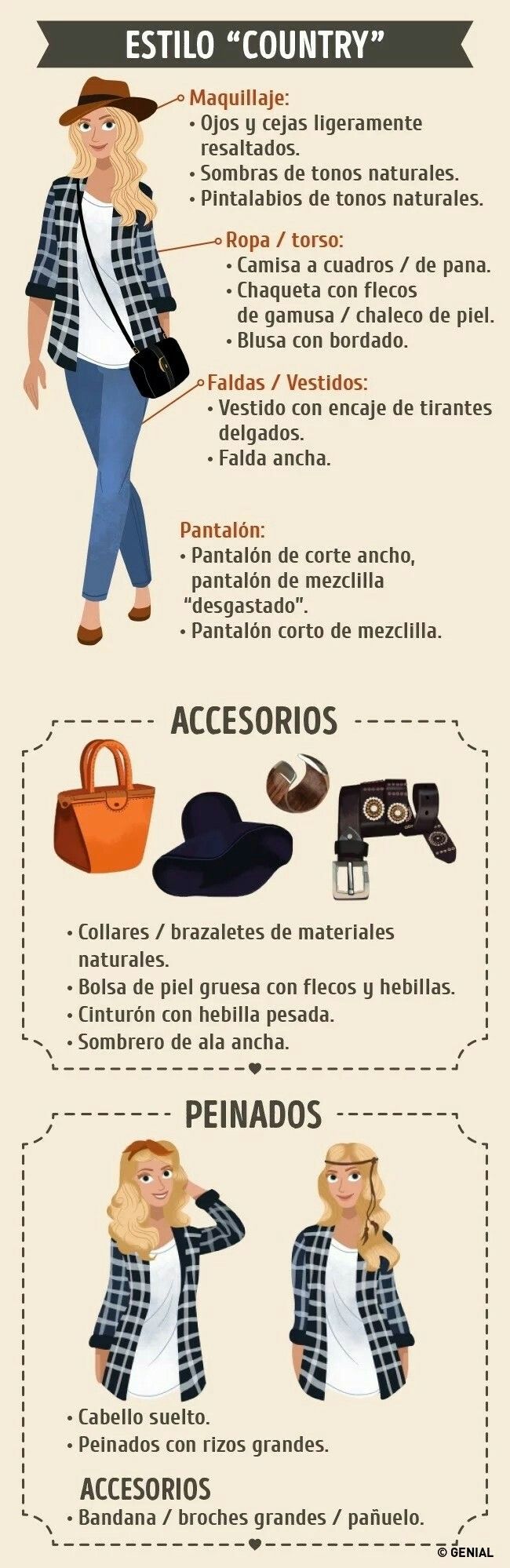 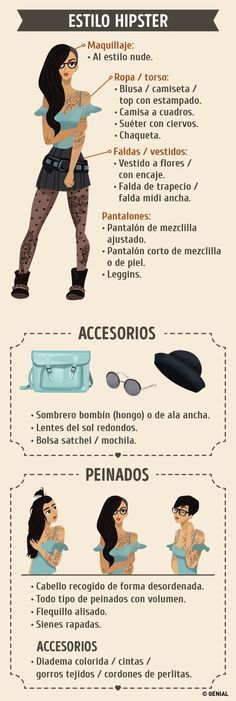 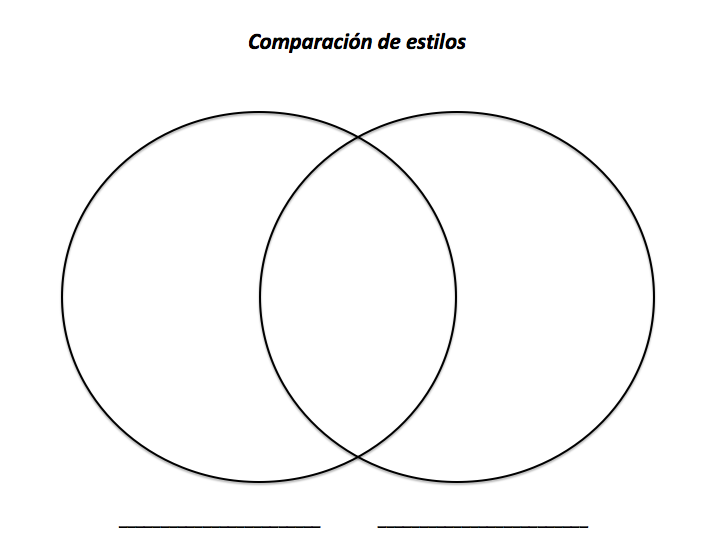 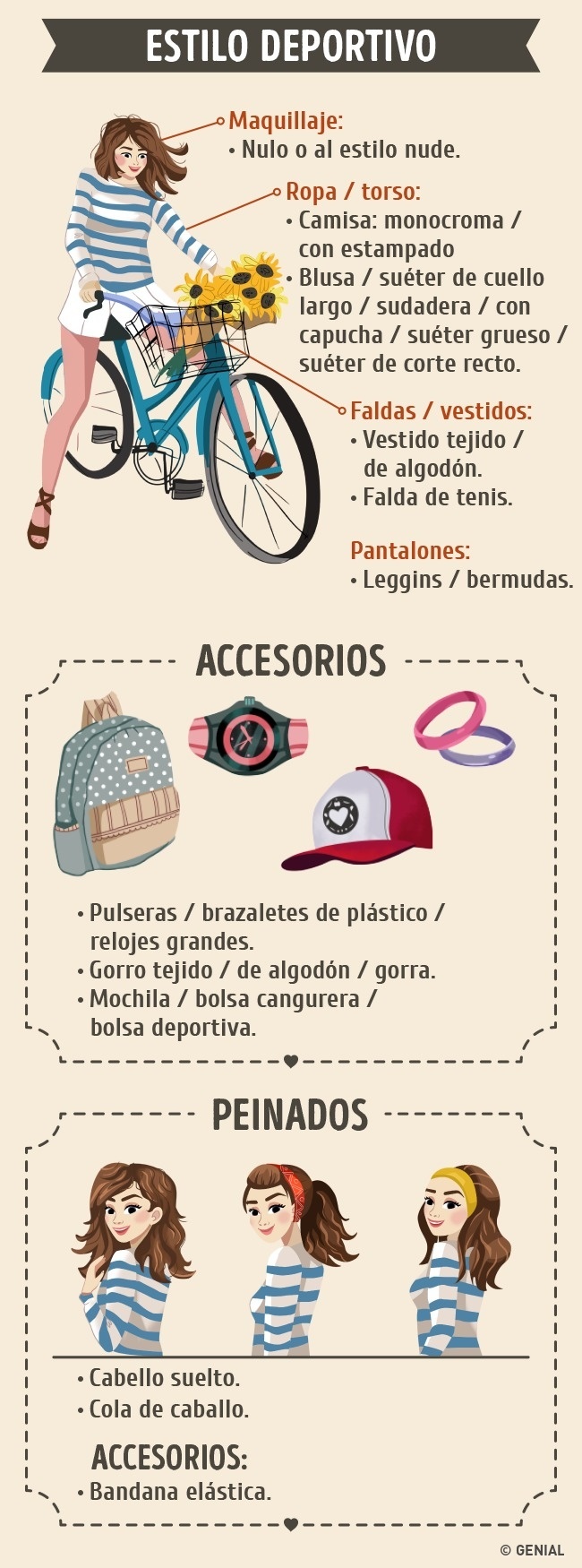 